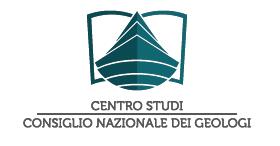 CORSO DI AGGIORNAMENTO PROFESSIONALEProspezione sismica con le vibrazioni ambientali. Analisi degli spettri HVSRLa valutazione della Risposta Sismica LocaleMercoledì 8 e Giovedì 9 luglio 2015 inizio ore 9:00Roma – Via Ardeatina, 524Presso Aula Magna dell’Istituto Tecnico Agrario “Giuseppe Garibaldi”CREDITI FORMATIVI APC ATTRIBUITI 14di cui 7 per la partecipazione alla prima giornata e 7 per la seconda giornataSCHEDA DI ADESIONEda restituire entro martedì 7 luglio 2015Nome e Cognome  …………………………………………………………………………………………………………………….                                                                                                                                                                         Luogo e data di nascita……………………………………………………………………………………………………………….                                                                                                                                                              Indirizzo………………………………...................CAP …………………Città………………........................................................                                                                      Tel. ………………………………………… FAX………………………… Email …………………………………………………                                                                               Ente/Professione ……………………………………………………………………………………………………………………...                                                                                                                                                                          N. Iscrizione Ordine dei Geologi …………………………………………….. Regione …………………………………………..                                                                                        Dati per la fatturazione:Intestazione …………………………………………………………………………………………………………………………...                                                                                                                                                                                  Indirizzo ……………………………………………CAP ………………..Città……………………………………………………                                                          P.IVA ……………………………………………………… Cod.Fisc. ……………………………………………………………...                                                                                                    La presente scheda deve pervenire alla segreteria organizzativa a mezzo Fax 06/68807742 o e-mail corsifondazione@cngeologi.it entro e non  oltre il  7 luglio 2015  unitamente alla ricevuta di versamento del bonifico intestato a:FONDAZIONE CENTRO STUDI DEL CONSIGLIO NAZIONALE DEI GEOLOGIBanca Popolare di Sondrio Ag. 27 RomaIBAN: IT36 L056 96032270 00002800X11 - SWIFT: POSOIT22Costo del corso € 80,00 (€ 40.00 per la prima giornata e € 40.00 per la seconda giornata)La quota di iscrizione è esente da IVA ai sensi dell’art. 10 punto 20 D.P.R. N. 633/72Il corso è accreditato per tutte le categorie tecniche professionali così come previsto dal regolamento per il mutuo riconoscimento dei crediti formativi della RPT (Rete Professioni Tecniche)I crediti formativi saranno assegnati a chi raggiunge almeno l’80% della durata del corso.Informativa sul trattamento dei dati personali art.13 D. Lgs. 196/03 (Codice in materia di trattamento dei dati personali)Ai sensi dell’art. 13 del decreto legislativo 196/03, La Fondazione Centro Studi del Consiglio Nazionale dei Geologi - Titolare del trattamento, La informa che i dati, da lei conferiti, saranno trattati manualmente e con mezzi informatici per la registrazione all’evento in oggetto. Lei può esercitare i diritti previsti dall’art. 7 del decreto legislativo 196/03 che prevede, tra gli altri, di ottenere la cancellazione, la rettifica, l’aggiornamento dei dati, rivolgendosi al Titolare o al Responsabile del trattamento. FORMULA DI ACQUISIZIONE DEL CONSENSO DELL’INTERESSATOIl/La sottoscritto/a, acquisite le informazioni fornite dal titolare del trattamento, ai sensi dell’art. 13 del D. Lgs. 196/2003, dichiaro di prestare il mio consenso al trattamento dei dati personali per i fini indicati nella suddetta normativa.Luogo e data ……………………………………………..			Firma ……………………………………………………………..